2022年北京市石景山区卫生健康委所属事业单位上半年公开招聘工作人员线上笔试考生操作指南本次考试为在线考试形式，考生需自行准备符合要求的考试设备、监控设备和考试场所。请考生知悉：根据考试主办方的管理要求，考试全程需同时开启两路在线视频监控，以满足远程在线监考的必需。以下就如何下载安装在线考试客户端“易考”、在线考试操作流程、以及如何搭建第二视角“鹰眼”监控等具体操作进行说明。考试环境、电子设备软硬件要求考生应自行准备符合以下要求的考试设备和考试环境：考试场所考生应选择安静、光线充足、独立的空间独自参加考试，不建议在公共场所（如公共教室、图书馆、咖啡馆、办公室等）进行考试；考试全过程严格禁止无关人员出入考试场所。用于在线考试的电脑安装“易考”客户端需要带正常上网功能的电脑，电脑操作系统要求为Win7、Win10、Win11或Mac OS 10.14及以上；考试用电脑具备可正常工作的摄像设备（内置或外置摄像头均可），还需具备可正常工作的内置或外置扬声器、麦克风；考试期间将全程使用摄像头，需确保电脑摄像头开启，无遮挡；如使用笔记本电脑请保持电量充足，建议全程使用外接电源；进入考试系统前应关闭电脑上与考试无关网页和软件，包括安全卫士、电脑管家及各类通讯软件，以免由于被动弹窗导致被系统判定为作弊。用作“鹰眼”第二视角监控的设备带正常上网功能的智能手机或平板设备，必须带有可正常工作的摄像头；监控设备推荐使用的浏览器要求如下：特别提醒：强烈建议考生使用推荐的浏览器登录监控；如考生自行选用其他浏览器导致监控效果不佳，由考生自行承担后果。手机或平板支架：将智能手机或平板设备固定摆放，便于按监控视角要求调整到合适的位置和高度；确保监考用设备电量充足，建议全程使用外接电源；开启“鹰眼”监控前应关掉与考试无关应用的提醒功能，避免来电、微信、或其他应用打断监控过程。网络条件要求考试场所应有稳定的网络条件，支持考试设备和监控设备同时联网；网络带宽不低于20Mbps，建议使用带宽50Mbps或以上的独立光纤网络；每位考生网络上传速度不低于2MB/s；建议考生准备4G等手机移动网络作为备用网络，并事先做好调试，以便出现网络故障时能迅速切换备用网络继续考试。（一场90分钟左右的考试，预计使用2.5GB的流量）特别提醒：考试期间如发生网络故障，考试系统会即时提醒考生，请考生在看到异常提示后迅速修复网络故障。故障解决后，考生可重新进入考试继续作答，网络故障发生之前的作答结果会保存；但是，由于考试设备或网络故障导致考试时间的损失、或无法完成考试的，将不会获得补时或补考的机会。“易考”客户端下载、安装和调试“易考”客户端安装使用在线考试设备，在浏览器中打开“易考”客户端下载链接：https://eztest.org/exam/session/225610/client/download/，会直接进入客户端的下载页面。请考生根据自己考试设备的操作系统类型下载对应的客户端安装包（Windows版或Mac版），下载界面如下图1所示。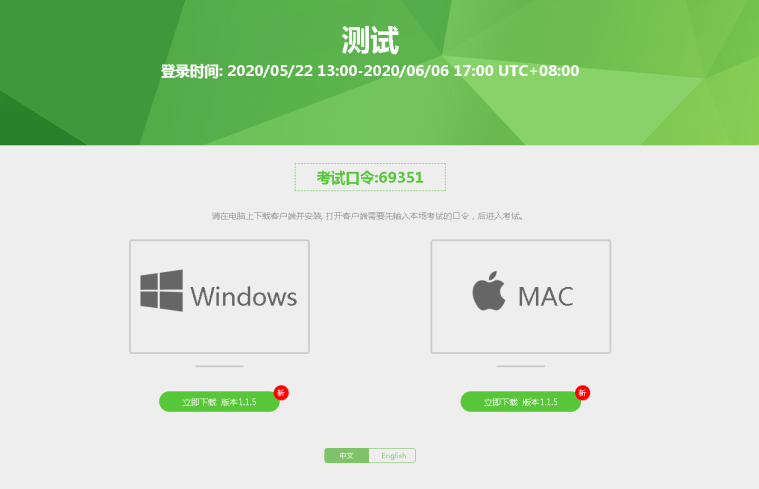 （图1）“易考”客户端适用于Windows（推荐Win7、Win10、Win11）或Mac OS（10.14及以上）操作系统。客户端安装包下载完成后，以Windows考试设备为例，双击安装包即可安装“易考”客户端，如下图2所示。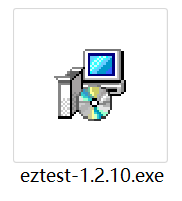 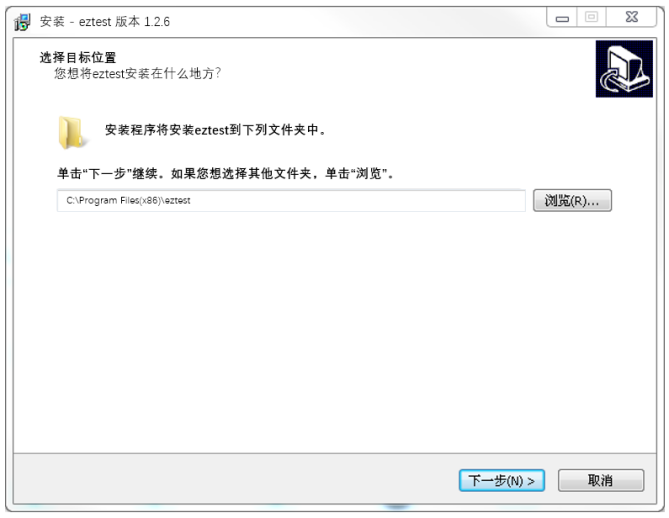 （图2）点击“下一步”，推荐使用默认路径安装客户端。安装完成后，桌面上将会显示“eztest”图标，如下图3所示。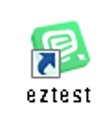 （图3）调试摄像头和麦克风双击运行“eztest”程序，在客户端登录界面输入考试对应的口令（如下图4所示）。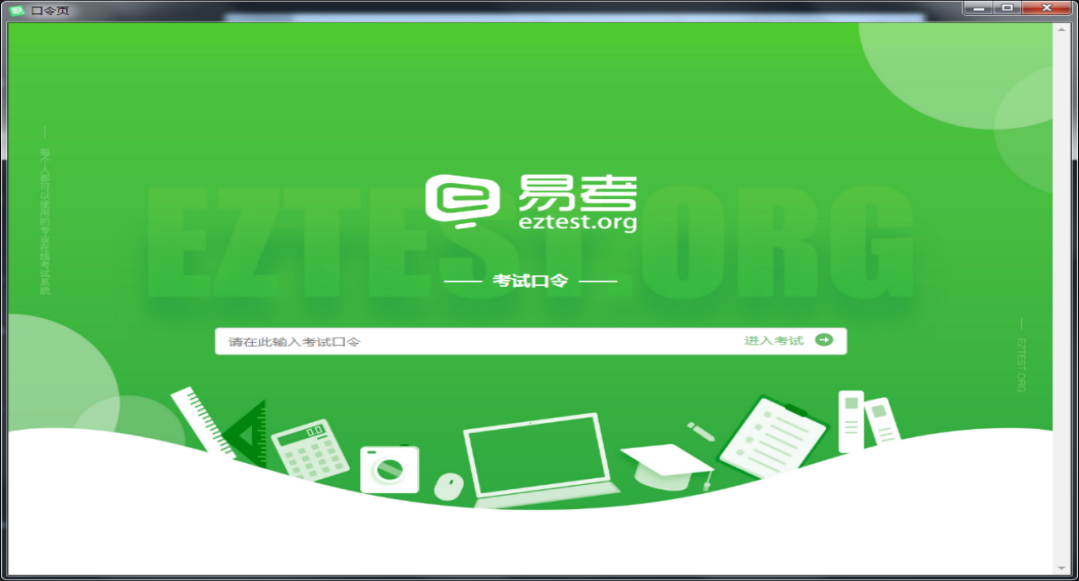 （图4）2．点击“调试设备”测试本机摄像头以及音频设备是否可用。（如下图5、图6所示）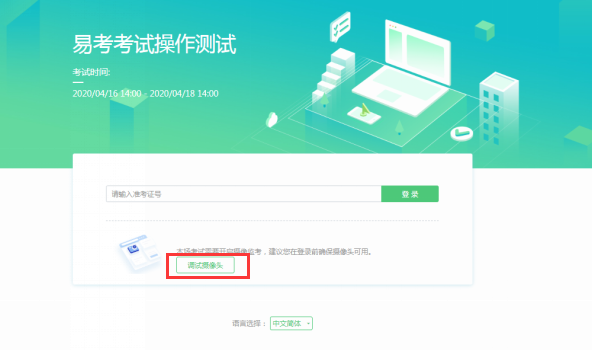 （图5）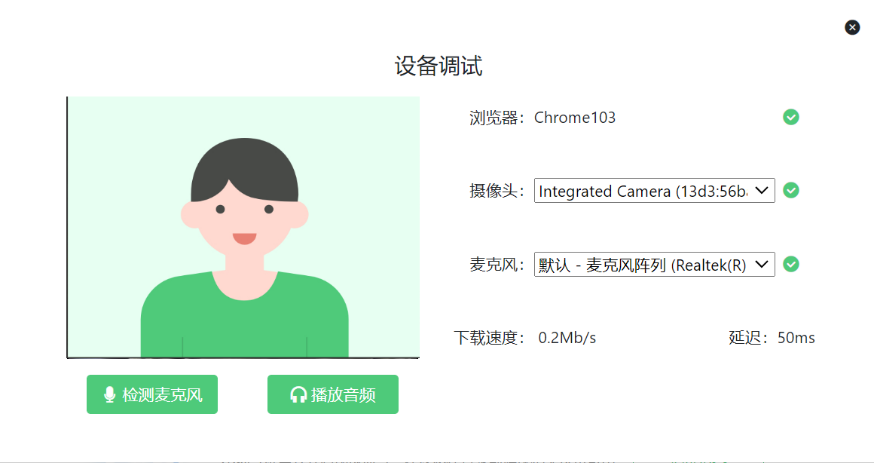 （图6）“易考”在线考试流程“易考”客户端登录双击运行“eztest”程序，在“易考”客户端界面输入考试对应的口令特别提醒：正式考试与模拟考试的口令不同，请考生注意查看主办方通知；根据考试通知，在允许登录的时间段内，输入身份证号登录（如下图7所示）。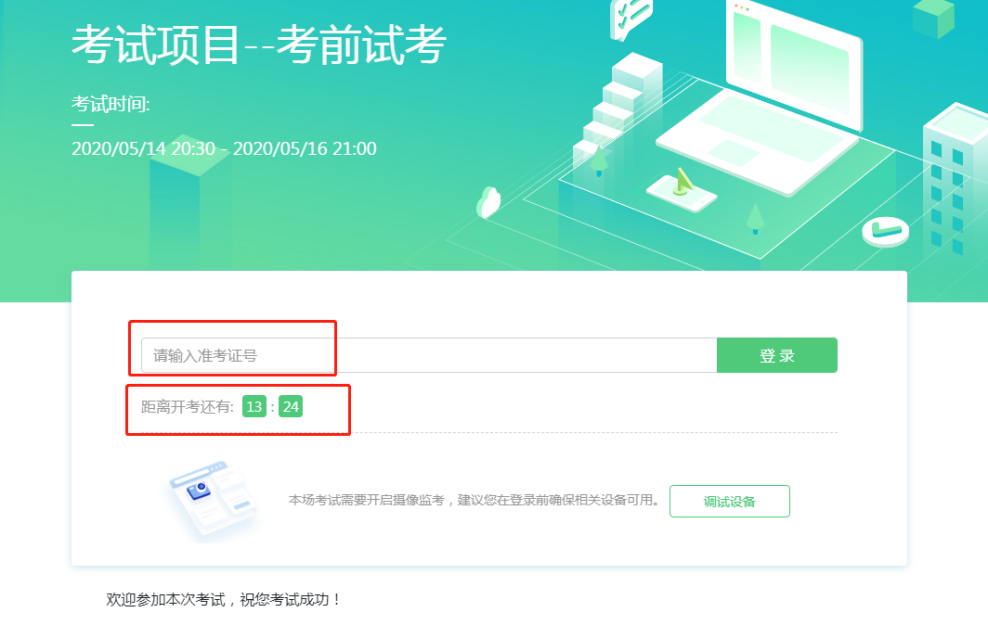 （图7）注：若未到允许登录时间，则界面上会提示考生当前距离开考时间还有多久。信息确认及拍照完成登录后，考生确认自己的基本信息（根据实际考试基本信息为准，下图仅为样图），点击确定按钮继续（如下图8所示）；请注意：在进入考试之前，考生可点击《隐私政策》链接查看详细内容，确认接受《隐私政策》后可继续进入下一步。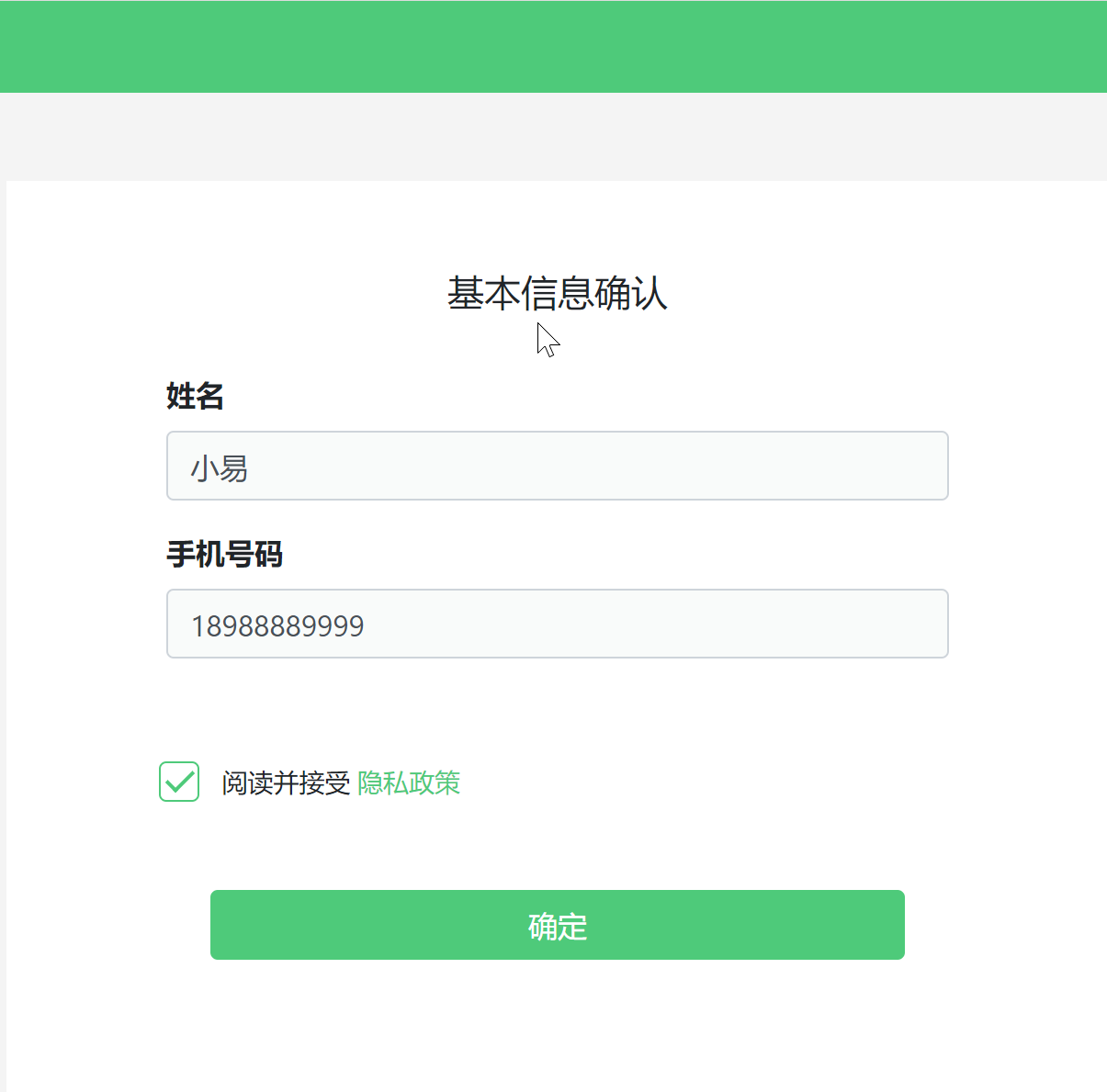 （图8）进入考试后，系统会提示考生拍摄个人正面照。
务必确保拍照时光线充足、图像清晰。照片应包括考生完整的面部和肩部。（如下图9所示）。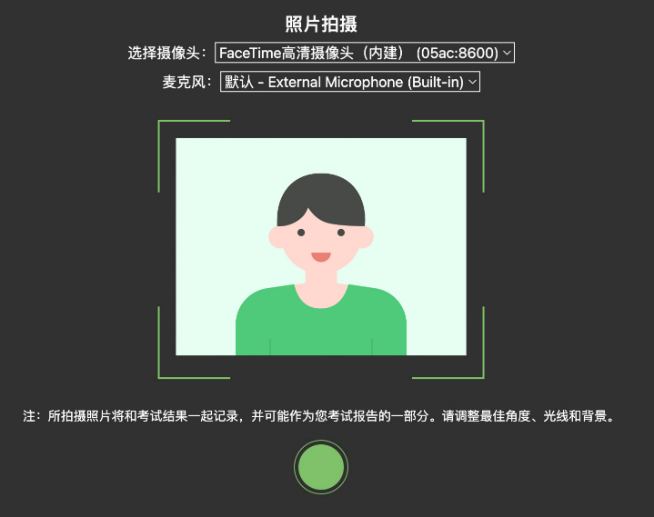 （图9）开启“鹰眼”监控完成登录拍照后，电脑端将显示开启“鹰眼”监控的指示页，请根据界面中的说明布置“鹰眼”监控。智能手机或平板设备完成扫描并进入第二视角监控后，在电脑端确认，即可进入考试界面。（如下图10、图11所示）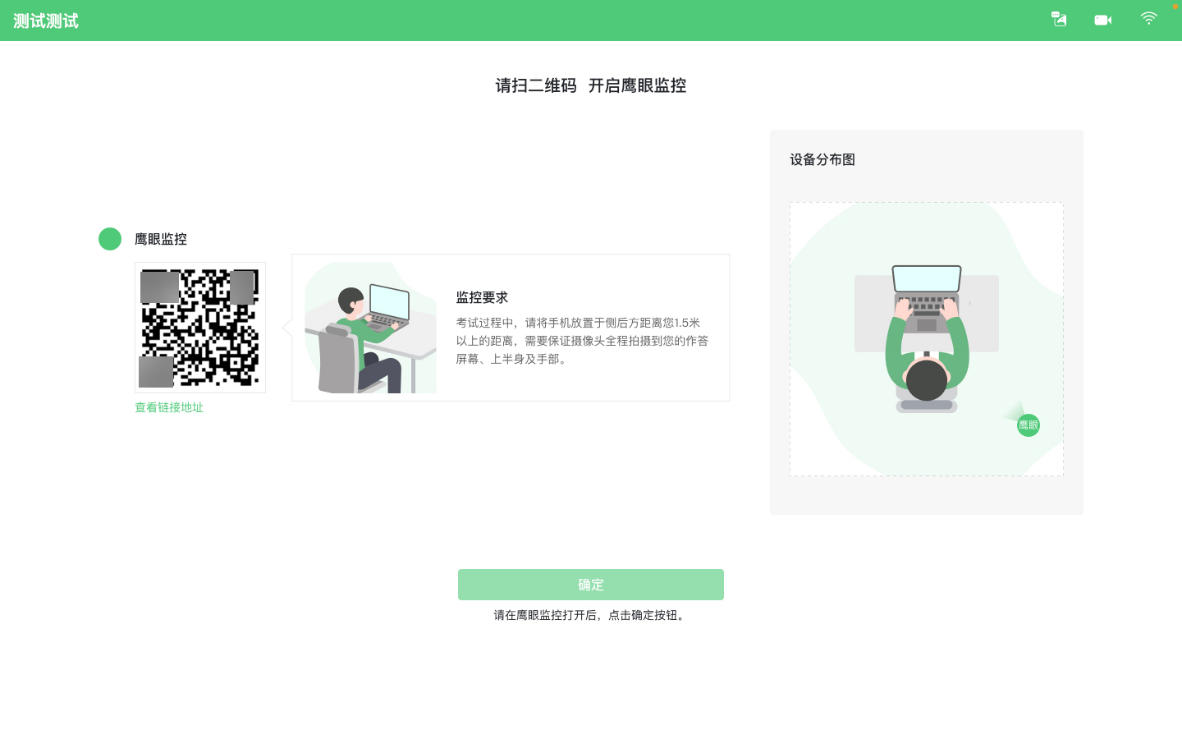 （图10）第一步：使用鹰眼监控设备（智能手机或平板设备）扫描界面左侧的二维码；第二步，在鹰眼监控设备中阅读监控要求，并开启监控；第三步，将鹰眼监控设备按要求摆放；第四步，在电脑端点击确认后，完成监控设备的布置。请注意：推荐的扫描方式为：ios设备请使用相机对准二维码，并按设备提示点击网页地址使用默认的safari浏览器打开；Android设备可打开推荐浏览器（如华为花瓣浏览器），扫描“鹰眼”二维码；Android设备也可以使用微信的扫一扫功能，扫描“鹰眼”二维码。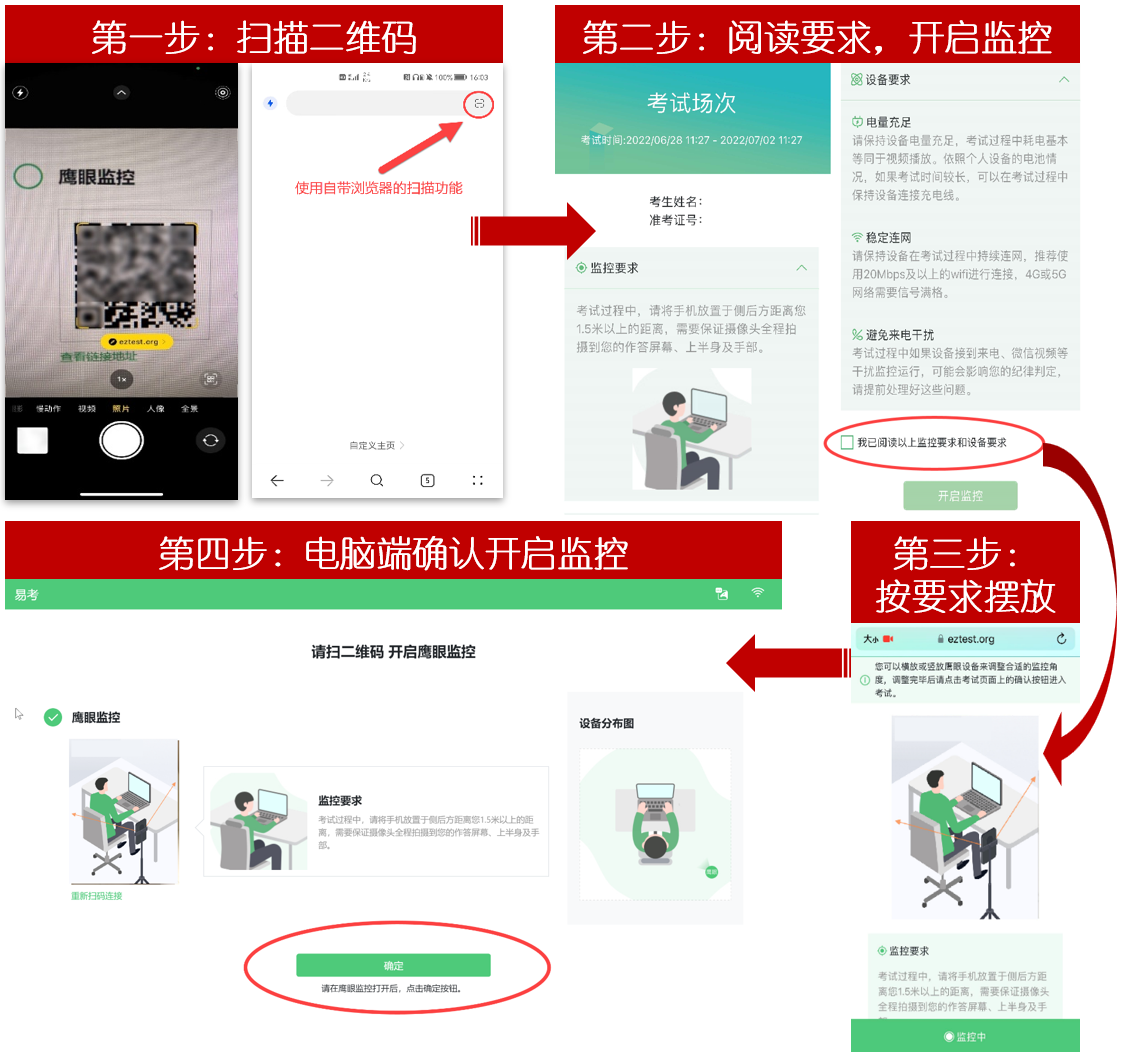 （图11）请注意：本文档中的二维码及监考要求信息仅做展示，请以考试通知为准。答题及交卷点击开始考试，进入考试界面；（如下图12所示）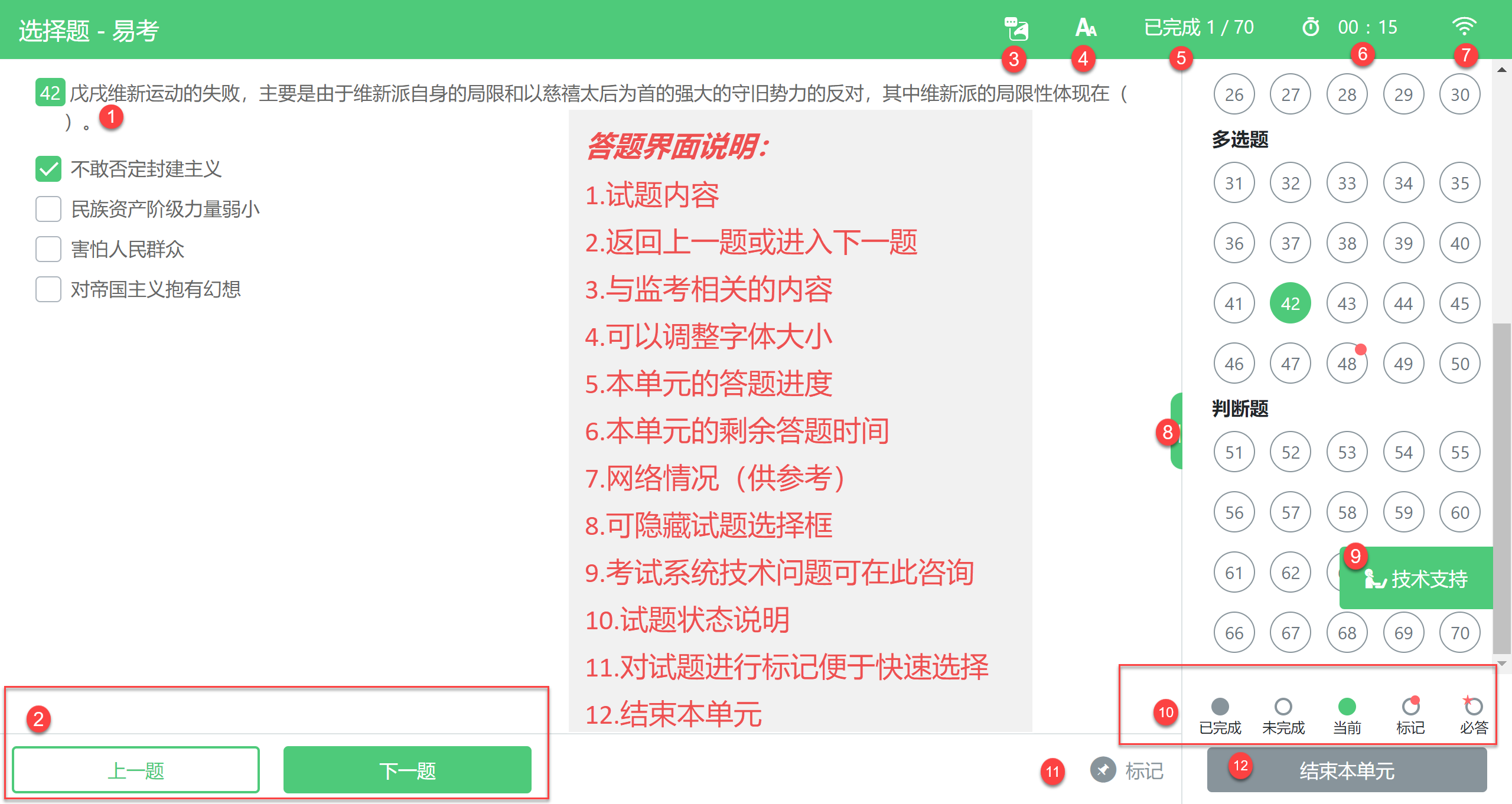 （图12）特背提醒：正式考试过程中，考试系统答题界面右上角倒计时作为考试计时工具参考。考试结束时间到达后，无论是否作答完毕，系统都将在北京时间10:30统一收卷，请考生注意作答时间。当考试过程受到断电、考试设备或网络故障导致考试时间损失的、或个人原因无法完成考试的考生，不论倒计时剩余时间多少，将不会获得补时或补考的机会，由考生自行负责。与监考相关的内容，可点击右上角的“鹰眼”图标进行查看，可查看主监控、“鹰眼”的状态，并查看监考官发来的消息；（如下图13所示）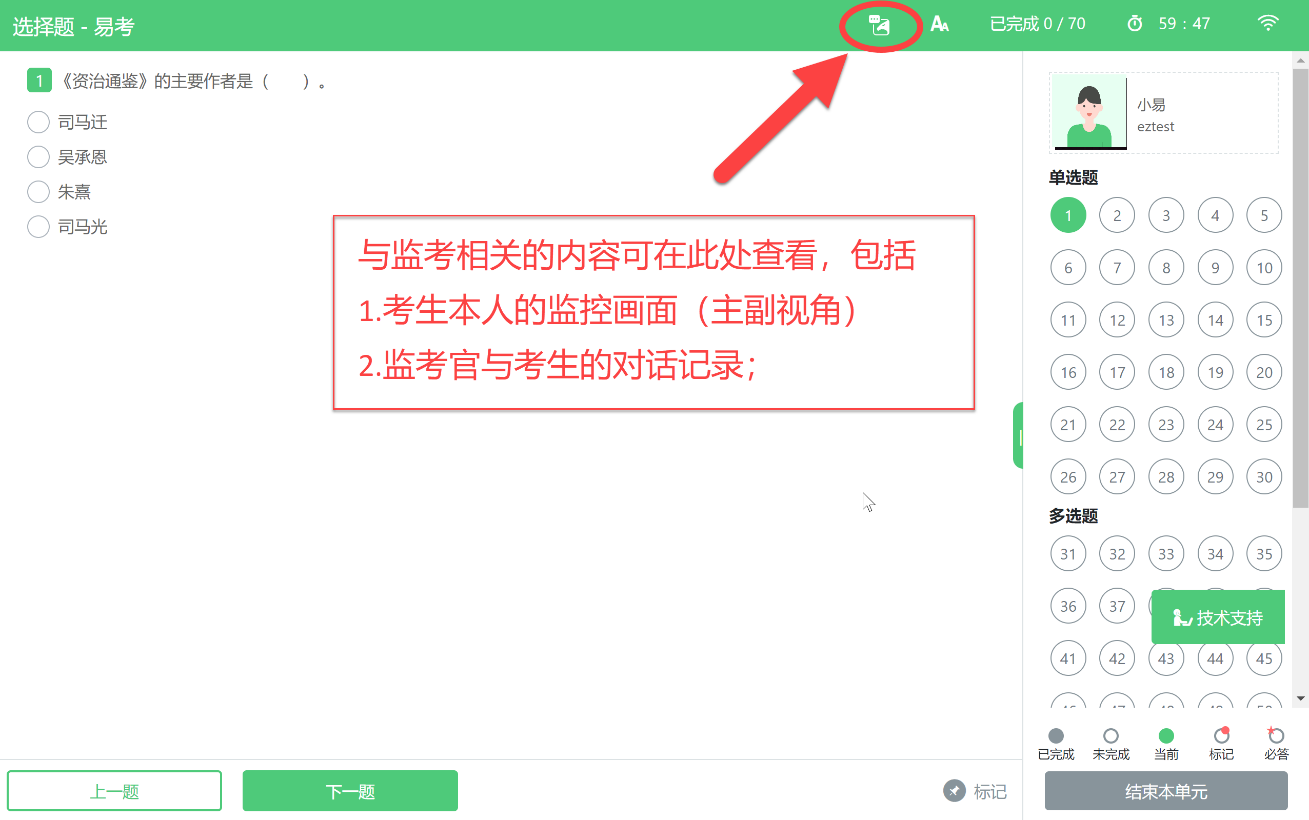 （图13）若考中“鹰眼”监控断连，系统会进行文字提示，考生可进入查看，并通过重新扫码连接的功能进行重连；（如下图14所示）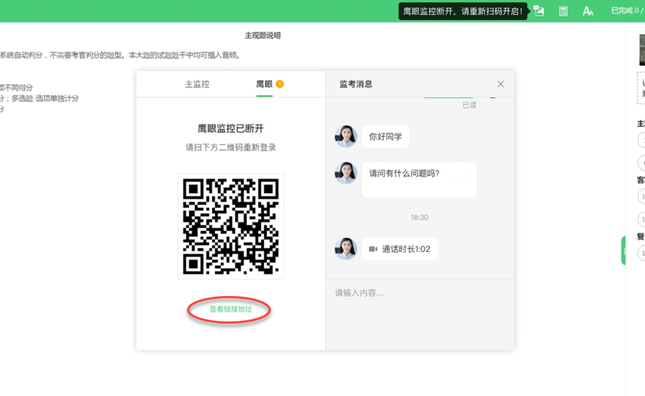 （图14）在考试过程中如遇到设备或操作等技术问题，可点击“技术支持”获取帮助。（如下图15所示）。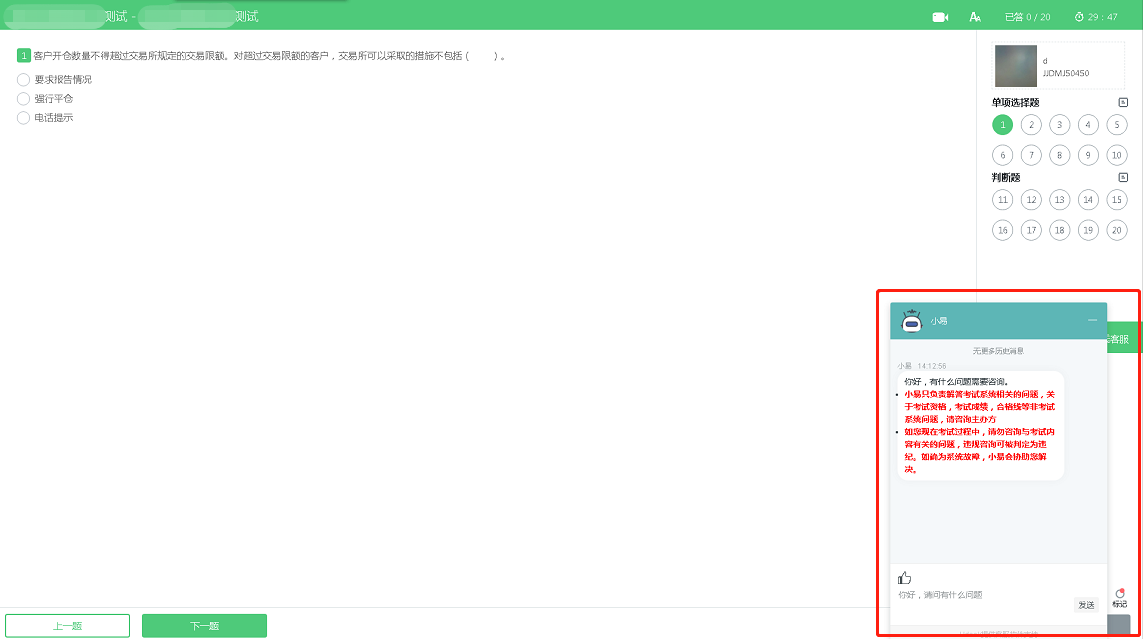 （图15）特别提醒：在线客服仅解答考试系统相关的问题；严禁向技术支持透露或咨询与考试内容有关的问题。关于考试资格、考试成绩、合格线等非考试系统问题，考生需另行咨询考试主办方.第二视角“鹰眼”监控的架设本场考试将使用双视角监控方案，（正面主视角+第二视角“鹰眼”监控）相结合的在线监控方式，考生应配合进行监控环境的布置以满足监控要求。主视角监控注意事项：主视角要求拍摄考生正面影像，应拍摄考生肩部以上位置，确保正面影像清晰可见；请注意现场光线，避免背光、光线过强等情况影响监控质量。鹰眼监控注意事项：鹰眼监控设备应摆放在考生侧方，应拍摄到考生写字台桌面、考生双手的动作以及电脑屏幕的状态；请将智能手机或平板设备固定摆放，建议使用手机支架，便于按要求调整到合适的位置和高度；确保“鹰眼”监控设备电量充足，建议全程使用外接电源；开启“鹰眼”监控前应关闭与考试无关应用的提醒功能，将设备设置为静音，避免来电、微信、或其他应用打断监控过程。监控环境可参照以下示意图：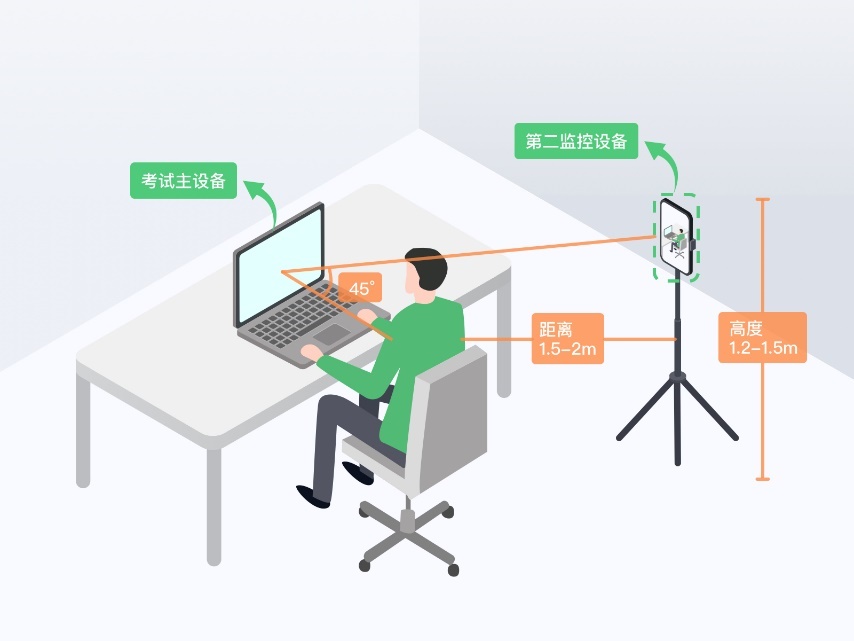 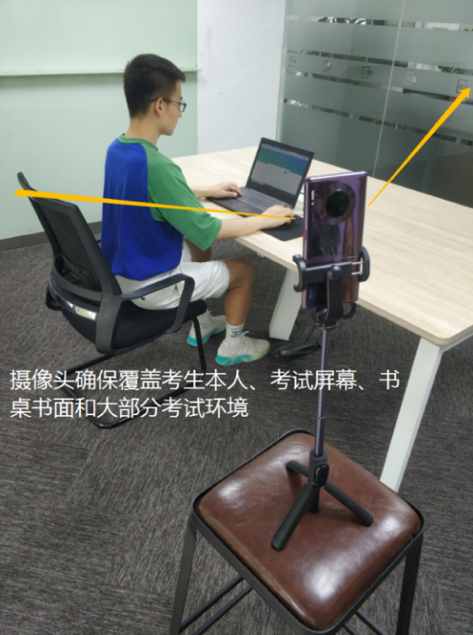 附件：摄像头故障解决方法摄像头黑屏/提示相机被禁用（如下图）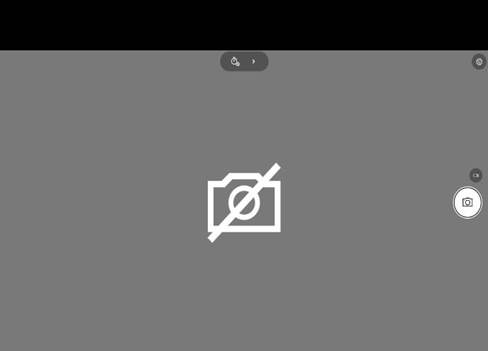 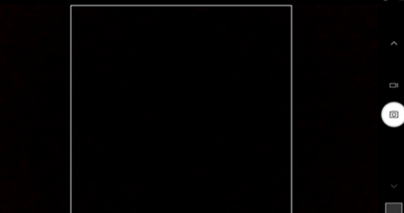 请查看摄像头旁是否有物理开关，请打开。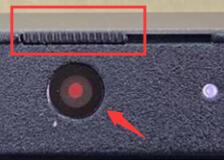 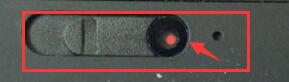 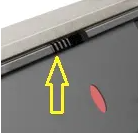 查看键盘上的F1-F12按键，是否有相机图案，请按住Fn以及该相机图案键并打开。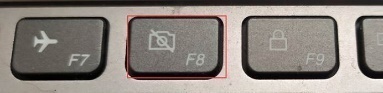 如电脑上已安装联想管家、安全卫士等防护软件，请关闭摄像头隐藏功能。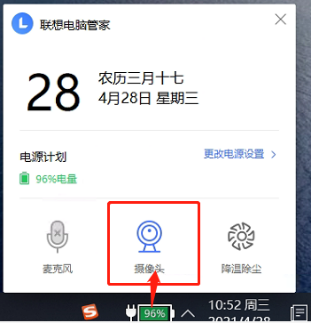 媒体设备错误无法读取【Win10、11系统】开始菜单-相机应用，打开是否能正常看到画面，如果不能，说明电脑设备有故障，请根据提示修复。【Win10、11系统】如相机应用内可看到画面，点击“开始”菜单 → 打开“设置” - “隐私”：点击左侧菜单的“地理位置、相机、麦克风”，确保“允许在此设备上访问位置/摄像头/麦克风”已打开，且桌面应用允许访问权限开启。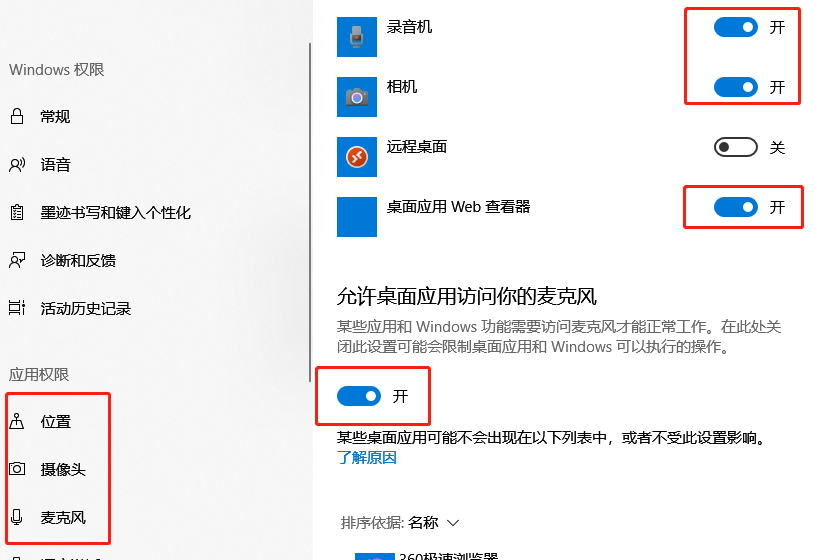 【win7系统】在设备管理器内更新相机驱动，需更新至2017年之后版本。设备智能手机/平板设备智能手机/平板设备智能手机/平板设备操作系统IOSAndroid华为鸿蒙系统版本IOS 13+Android 10+HarmonyOS 2+浏览器SafariEdge、Chrome、华为花瓣华为花瓣、Edge摄像头有有有